ชื่อโครงงานภาษาไทยชื่อ**นามสกุลเพื่อความสมบูรณ์แห่งปริญญาวิทยาศาสตรบัณฑิต (เทคโนโลยีมัลติมีเดีย)สาขาวิชาคอมพิวเตอร์และเทคโนโลยีสารสนเทศ ภาควิชาวิทยาศาสตร์ประยุกต์คณะวิทยาศาสตร์และเทคโนโลยี มหาวิทยาลัยราชภัฏนครสวรรค์พ.ศ. 25XXลิขสิทธิ์ของมหาวิทยาลัยราชภัฏนครสวรรค์หลักสูตรวิทยาศาสตรบัณฑิต  สาขาวิชาเทคโนโลยีมัลติมีเดียเรื่อง  ชื่อโครงงานภาษาไทยตัวหนานามผู้จัดทำโครงการ**ชื่อ**นามสกุล (ไม่ต้องมีคำนำหน้าชื่อ)ได้พิจารณาเห็นสมควรรับเป็นส่วนหนึ่งของรายวิชาโครงงานเทคโนโลยีมัลติมีเดียตามหลักสูตรวิทยาศาสตรบัณฑิต (เทคโนโลยีมัลติมีเดีย)ของมหาวิทยาลัยราชภัฏนครสวรรค์ลงชื่อ.............................................................อาจารย์ที่ปรึกษา       (ตำแหน่งทางวิชาการ+ชื่อ**นามสกุล)ลงชื่อ.............................................................กรรมการ       (ตำแหน่งทางวิชาการ+ชื่อ**นามสกุล)ลงชื่อ.............................................................กรรมการ       (ตำแหน่งทางวิชาการ+ชื่อ**นามสกุล)ลงชื่อ.............................................................กรรมการ       (ตำแหน่งทางวิชาการ+ชื่อ**นามสกุล)ลงชื่อ.............................................................กรรมการ       (ตำแหน่งทางวิชาการ+ชื่อ**นามสกุล)ลงชื่อ..............................................................       (ตำแหน่งทางวิชาการ+ชื่อ**นามสกุล)หัวหน้าสาขาวิชาคอมพิวเตอร์และเทคโนโลยีสารสนเทศวันที่............ เดือน................................. พ.ศ...................กิตติกรรมประกาศ…………………………………………………………………………………………………………………………………………………………………………………………………………………………………………………………………………………………………………………………………………………………………………………………………………………………………………………………………………………………………………………………………………………….…………………………………………………………………………………………………………………………………………………………………………………………………………………………………………………………………………………………………………………………………………………………………………………………………………………………………………………………………………………………………………………………………………………….……………………………………………………………………………………………………………………………………………………………………………………………………………………………………………………………………………………………………………………………………………………………………………………………………………………………………………………………………………………………………………………………………………………. ชื่อ**นามสกุล (ไม่ต้องใส่คำนำหน้าชื่อ)หัวข้อโครงงาน		XXXXXXXXXXXXXXXXXXXXXXXXXXXXXXXXXXผู้จัดทำโครงงาน		1. คำนำหน้าชื่อ+ชื่อ**นามสกุล   รหัสนักศึกษา  XXXXXXXXXX			2. คำนำหน้าชื่อ+ชื่อ**นามสกุล   รหัสนักศึกษา  XXXXXXXXXXอาจารย์ที่ปรึกษา	1. ตำแหน่งทางวิชาการ+ชื่อ**นามสกุล			2. ตำแหน่งทางวิชาการ+ชื่อ**นามสกุลหลักสูตร		วิทยาศาสตรบัณฑิต (เทคโนโลยีมัลติมีเดีย)ปีพุทธศักราช		25XX………………………………………………………………………………………………………………….<เว้น 1 บรรทัด ขนาดตัวอักษร 16 พอยน์>บทคัดย่อ<เว้น 1 บรรทัด ขนาดตัวอักษร 16 พอยน์>………….. สรุป วัตถุประสงค์  จุดมุ่งหมาย ขอบเขต เทคนิค อุปกรณ์ เครื่องมือที่สำคัญใน
การทำโครงงาน / และวิธีการประเมินผลโครงงาน (ถ้ามี) ได้แก่ กลุ่มตัวอย่าง  เครื่องมือที่ใช้ในการประเมินโครงงาน และสถิติที่ใช้ในการวิเคราะห์ข้อมูล ………………………………………………………………….
…………………………………………………………………………………………………………………………………………………………………………………………………………………………………………………………………………………………………………………………………………………………………………………………………………………………………………………………………………………………………………………………………………………………………………………………………………………………………………………………………………………………………………………………………………………………………………………………………………………………………………………………………………………………………………………………………………………………………………………………………………………………………………………………………………………………………………………………………………………………….………….. สรุป ประโยชน์ที่ได้รับ / และผลการประเมินโครงงาน ที่เป็นข้อมูลเชิงสถิติ และการแปลความหมาย (ถ้ามี) …………………...............................................................................…………..
……………………………………………………………………………………………………………………………………………………………………………………………………………………………………………………………………………………………………………………………………………………………………………………………………………………………….สารบัญสารบัญ (ต่อ)สารบัญตารางหมายเหตุ  ถ้าไมจบใน 1 หนา หนาถัดไปให้พิมพ์คำว่า “สารบัญตาราง (ตอ)”สารบัญภาพหมายเหตุ  ถ้าไมจบใน 1 หนา หนาถัดไปให้พิมพ์คำว่า “สารบัญภาพ (ตอ)”บทที่ 1บทนำ<เว้น 1 บรรทัด ขนาดตัวอักษร 16 พอยน์>ความเป็นมาและความสำคัญของปัญหาประวัติย่อ……………………………………………………………………………..……………..……………….……
…………………………………………………………………………………………………………………………………………...………………………………………………………………………………………………………………………………………………………...……………………………………………………………………………………………………………………………………………...……………………………………………………………………………………………………………………………………………...……………………………………………………………………………………………………………………………………………...……………………………………………………………………………………………………………………………………………...……………………………………………………………………………………………………………………………………………...………………………………………………………………………………………………..ปัญหา……………………………………………………………………………..………………………………….……
…………………………………………………………………………………………………………………………………………...………………………………………………………………………………………………………………………………………………………...……………………………………………………………………………………………………………………………………………...……………………………………………………………………………………………………………………………………………...……………………………………………………………………………………………………………………………………………...………………………………………………………………………………………………..วิธีการแก้ปัญหา………………………………………………………………..………………………………….……
…………………………………………………………………………………………………………………………………………...………………………………………………………………………………………………………………………………………………………...……………………………………………………………………………………………………………………………………………………………………………………………………………………………………………………………………………………………...……………………………………………………………………………………………………………………………………………...……………………………………………………………………………………………………………………………………………...………………………………………………………………………………………………..วัตถุประสงค์ของโครงงาน1.  เพื่อสร้าง..........................................................................................................................
..........................................................................2.  เพื่อประเมินความพึงพอใจของ........................................ที่มีต่อ <ชื่อโครงงาน> .............
...............................................จำนวน.........คน (ถ้ามี)<เว้น 1 บรรทัด ขนาดตัวอักษร 16 พอยน์>ขอบเขตของโครงงาน1.  สร้างแอนิเมชัน ........ มิติ ที่มีเนื้อหาเกี่ยวกับ....................................................... 2.  แอนิเมชัน ......... มิติ ที่มีความยาว ......... นาที ......... วินาที 3.  แอนิเมชัน สำหรับ …............…. (เช่น เด็ก)  อายุ ........ ปีขึ้นไป 4.  ความละเอียดของวิดีโอ ............................... (เช่น 1920 x 1080 พิกเซล)5.  ตัวละครหลัก จำนวน ......... ตัว ดังนี้5.1  ....................................5.2  ...................................6.  ฉากละคร จำนวน ...... ฉาก ดังนี้6.1  ..............................................................6.2  ..............................................................6.3  ..............................................................7.  เนื้อเรื่อง.................................................................................................................................................................................................................................................................................................................. ................................................................................................................................................................ ................................................................................................................................................................ ................................................................................................................................................................ ................................................................................................................................................................ ..........................................................................................................................................................................................................................................................................................................................................................................................................................................................8.  เครื่องมือที่ใช้ในการสร้างงานแอนิเมชัน8.1  การวาดตัวละคร ฉากและอุปกรณ์ ใช้โปรแกรม ..........................   ..........................  และ .................................8.2  .........................9.  ………………………………………………………………………………………………………………………….
…………………………………………………………………………………………………………..10.  ………………………………………………………………………………………………………………………….
…………………………………………………………………………………………………………..ระยะเวลาการดำเนินงาน <เว้น 1 บรรทัด ขนาดตัวอักษร 16 พอยน์>ตารางที่  1.1 ตารางการดำเนินงาน (Gantt  Chart)หมายเหตุ			แทนระยะเวลาตามที่วางแผน			แทนระยะเวลาที่ทำงานจริงประโยชน์ที่คาดว่าจะได้รับ1.  …………………………………………………………………………………………………………………..2.  …………………………………………………………………………………………………………………..3.  …………………………………………………………………………………………………………………..4.  …………………………………………………………………………………………………………………..<เว้น 1 บรรทัด ขนาดตัวอักษร 16 พอยน์>คำนิยามศัพท์เฉพาะ (ถ้ามี)1.  .................................................................................................................................2.  .................................................................................................................................3.  .................................................................................................................................บทที่ 2ทฤษฎี เอกสาร และงานวิจัยที่เกี่ยวข้อง<เว้น 1 บรรทัด ขนาดตัวอักษร 16 พอยน์>ส่วนเกริ่นนำ………………………………………………………………………….................………………………
……………………………………………………………………………………………………………………..........1.  กกกกกกกกกกกกกกกกกกกกกก2.  ขขขขขขขขขขขขขขขขขขขขขข3.  คคคคคคคคคคคคคคคคคคคคคค:X.  งานวิจัยที่เกี่ยวข้อง<เว้น 1 บรรทัด ขนาดตัวอักษร 16 พอยน์>กกกกกกกกกกกกกกกกกกกกกก…………………………………………………………………………………………………………………………………………………………………………………………………………………………………………………………………………………………………………………………………………………………………………………………………………………………………………………………………………………………………………………………………………………………………………………1.  หัวข้อสำคัญ1.1  หัวข้อย่อย1.1.1  หัวข้อย่อย1.1.2  หัวข้อย่อยก)  หัวข้อย่อยข)  หัวข้อย่อย……สรุปประเด็นที่เกี่ยวข้องกับโครงงาน……………………………........……………………………………
…………………………………………………………………………………………………………………<เว้น 1 บรรทัด ขนาดตัวอักษร 16 พอยน์>ขขขขขขขขขขขขขขขขขขขขขขข………………………………………………………………………………………………………………………………………………………………………………………………………………………………………………………………………………………………………………………………………………………………………………………………………………………………………………………………………………………………………………………………………………………………………………………………………………………………………………………………………………………………………………………………………………………………………………………………………………………………………………………………สรุปประเด็นที่เกี่ยวข้องกับโครงงาน……………………………........……………………………………
…………………………………………………………………………………………………………………คคคคคคคคคคคคคคคคคคคคคค………………………………………………………………………………………………………………………………………………………………………………………………………………………………………………………………………………………………………………………………………………………………………………………………………………………………………………………………………………………………………………………………………………………………………………………………………………………………………………………………………………………………………………………………………………………………………………………………………………………………………………………………สรุปประเด็นที่เกี่ยวข้องกับโครงงาน……………………………........……………………………………
…………………………………………………………………………………………………………………………………………………………………………………………………………………………………………………………………<เว้น 1 บรรทัด ขนาดตัวอักษร 16 พอยน์>งานวิจัยที่เกี่ยวข้องชื่อ**นามสกุล (XXXX)  งานวิจัยเรื่อง ..……………………….…………………………………..............…
……………………………………………………………… ผลการวิจัยพบว่า ...........................................................
………………………………………………………………………………………………………………………………………………………………………………………………………………………………………………………………………………………………………………………………………………………………………………………………………………………………………………………………………………………………………………………………………………………………………………………………ชื่อ**นามสกุล (XXXX)  งานวิจัยเรื่อง ……………………….………..........…………………………………
…............………………………………………..................................................................................………………
…………………………………………………………………………………………………………………………………………………………………………………………………………………………………………………………………………………………………………………………………………………………………………………………………………………………………………………………………………………………………………………………………………………………………………………………สรุปประเด็นที่เกี่ยวข้องกับโครงงาน……………………………........……………………………………
……………………………………………………………………………………………………………………………………………………………………………………………………………………………………………………………………………………………………………………………………………………………………………………………………………………………………………………………………………………………………………..………………………………บทที่ 3วิธีการออกแบบและดำเนินโครงงาน<เว้น 1 บรรทัด ขนาดตัวอักษร 16 พอยน์>เรื่องย่อ (Synopsis)………………………………………………………………………………………………………………………………………………………………………………………………………………………………………………………………………………………………………………………………………………………………………………………<เว้น 1 บรรทัด ขนาดตัวอักษร 16 พอยน์>โครงเรื่องขยาย (Treatment)………………………………………………………………………………………………………………………………………………………………………………………………………………………………………………………………………………………………………………………………………………………………………………………………………………………………………………………………………………………………………………………………………………………………………………………………………………………………………………………………………………………………………………………………………………………………………………………………………………………………………………………………………………………………………………………………………………………………………………………………………………………………………………………………………………………………………………………………………………………………………………………………………………………………………………………………………………………………………………………………………………………………………………………………………………………………………………………………………………………………………………………………………………………………………………………………………………………………………………………………………………………………………………………………………………………………………………………………………………………………………………………………………………………………………………………………………………………………………………………………………………………………………………………………………………………………………………………………………………………………………………………………………………………………………………………………………………………………………………………………………………………………………………………………………………………………………………………………………………………………………………………………………………………………………………………………………………………………………………………………………………………………………………………………………………………………………………………………………………………………………………………………………………………………………………………………………………………………………………………………………………………………………………………………………………………………………………………………………………………………………………………………………………………………………………………………………………………………………………………………………………………………………………………..…ออกแบบตัวละคร (Character Design)…………………………………………………………………………………………………………………………………………………………………………………………………………………………………………………1.  ตัวละคร XXXXXXXXXX  อธิบายถึง ชื่อตัวละคร (ชื่อ-นามสกุล และชื่อเล่น) การแต่งกาย รูปร่าง สีผิว ลักษณะพิเศษเฉพาะตัว อุปนิสัย แรงจูงใจของพฤติกรรมต่าง ๆ ปมชีวิตในอดีตแนวคิดในการสร้างตัวละคร ........................................................................................
................................................................................................................................................................................................................................................................ ดังภาพที่ 3.1ภาพที่ 3.1  ออกแบบตัวละคร XXXXXXXXXX::X.  ตัวละคร XXXXXXXXXX  อธิบายถึง ชื่อตัวละคร (ชื่อ-นามสกุล และชื่อเล่น) การแต่งกาย รูปร่าง สีผิว ลักษณะพิเศษเฉพาะตัว อุปนิสัย แรงจูงใจของพฤติกรรมต่าง ๆ ปมชีวิตในอดีตแนวคิดในการสร้างตัวละคร ....................................................................................................
.............................................................................................................................................................................................................................................................. ดังภาพที่ 3.Xภาพที่ 3.X  ออกแบบตัวละคร XXXXXXXXXXออกแบบฉากและอุปกรณ์ (Environment Design)……………………………………………………………………………………………………………………………………………………………..……………………………………………………………………………………1.  ฉาก XXXXXXXXXX  อธิบายถึง ชื่อสถานที่ สภาพแวดล้อม บรรยากาศ ยุคสมัย ฤดูกาล เวลากลางวันหรือกลางคืน ผลกระทบของสภาพแวดล้อมที่มีต่อชะตาชีวิตหรือวิถีชีวิตของตัวละครแนวคิดในการออกแบบฉาก ................................................................................................
......................................................................................................... ดังภาพที่ 3.Xภาพที่ 3.X  ออกแบบฉาก XXXXXXXXXXXXX::X.  ฉาก XXXXXXXXXX  อธิบายถึง ชื่อสถานที่ สภาพแวดล้อม บรรยากาศ ยุคสมัย ฤดูกาล เวลากลางวันหรือกลางคืน ผลกระทบของสภาพแวดล้อมที่มีต่อชะตาชีวิตหรือวิถีชีวิตของตัวละครแนวคิดในการออกแบบฉาก ................................................................................................
......................................................................................................... ดังภาพที่ 3.Xภาพที่ 3.X  ออกแบบฉาก XXXXXXXXXXXXXXออกแบบดนตรีและเสียงประกอบ (Music and  Sound Effect Design)………………………………………………………………………………………………………………………………………………………………………………………………………………………………………………………<เว้น 1 บรรทัด ขนาดตัวอักษร 16 พอยน์>ตารางที่ 3.1  ดนตรีและเสียงประกอบ<เว้น 1 บรรทัด ขนาดตัวอักษร 16 พอยน์>บทภาพยนตร์ (Screen Play)……………………………………………………………………………………………………………………………………………………………………………………………………………………………………………………<เว้น 1 บรรทัด ขนาดตัวอักษร 16 พอยน์>ตารางที่ 3.X  บทภาพยนตร์ตารางที่ 3.X  บทภาพยนตร์ (ต่อ)<เว้น 1 บรรทัด ขนาดตัวอักษร 16 พอยน์>บทภาพ (Storyboard)……………………………………………………………………………………………………………………………………………………………………………………………………………………………………………………<เว้น 1 บรรทัด ขนาดตัวอักษร 16 พอยน์>ตารางที่ 3.X  บทภาพตารางที่ 3.X  บทภาพ (ต่อ)บทที่ 4ผลการดำเนินงาน<เว้น 1 บรรทัด ขนาดตัวอักษร 16 พอยน์>ตัวละคร (Character)………………………………………………………………………………………………………………………………………………………………………………………………………………………………………………………………………………………………………………………………………………………… ดังภาพที่ 4.Xภาพที่ 4.1  ตัวละคร XXXXXXXXXXXX<เว้น 1 บรรทัด ขนาดตัวอักษร 16 พอยน์>ฉากและอุปกรณ์ (Environment)………………………………………………………………………………………………………………………………………………………………………………………………………………………………………………………………………………………………………………………………………………………… ดังภาพที่ 4.Xภาพที่ 4.X  ฉาก XXXXXXXXXXXXXXภาพยนตร์แอนิเมชัน (Animation)………………………………………………………………………………………………………………………………………………………………………………………………………………………………………………………………………………………………………………………………………………………… ดังภาพที่ 4.Xภาพที่ 4.X  XXXXXXXXXXXXXXXXXXXXXX………………………………………………………………………………………………………………………………………………………………………………………………………………………………………………………………………………………………………………………………………………………… ดังภาพที่ 4.Xภาพที่ 4.X  XXXXXXXXXXXXXXXXXXXXXXบทที่ 5บทสรุปและข้อเสนอแนะ<เว้น 1 บรรทัด ขนาดตัวอักษร 16 พอยน์>สรุปผลการดำเนินโครงงาน………………………………………………………………………………………………………………………………………………………………………………………………………………………………………………………………………………………………………………………………………………………………………………………………………………………………………………………………………………………………………………………………………………………………………………………………………………………………………………………………………………………..…<เว้น 1 บรรทัด ขนาดตัวอักษร 16 พอยน์>ปัญหาอุปสรรคและแนวทางการแก้ไข………………………………………………………………………………………………………………………………………………………………………………………………………………………………………………………………………………………………………………………………………………………………………………………………………………………………………………………………………………………………………………………………………………………………………………………………………………………………………………………………………………………………………………………………………………………………………………………………………………………………………………………………………………………………………………………………………………………………………………………..…<เว้น 1 บรรทัด ขนาดตัวอักษร 16 พอยน์>ข้อเสนอแนะในการพัฒนาต่อไป………………………………………………………………………………………………………………………………………………………………………………………………………………………………………………………………………………………………………………………………………………………………………………………………………………………………………………………………………………………………………………………………………………………………………………………………………………………………………………………………………………………………………………………………………………………………………………………………………………………………………………………………………………………………………………………………………………………………………………………..…บรรณานุกรม<เว้น 1 บรรทัด ขนาดตัวอักษร 16 พอยน์>………………………………………………………………………………………………………………………………………………………………………………………………………………………………………..………………………………………………………………………………………………………………………………………………………………………………………………………………………………………..………………………………………………………………………………………………………………………………………………………………………………………………………………………………………..………………………………………………………………………………………………………………………………………………………………………………………………………………………………………..………………………………………………………………………………………………………………………………………………………………………………………………………………………………………..………………………………………………………………………………………………………………………………………………………………………………………………………………………………………..………………………………………………………………………………………………………………………………………………………………………………………………………………………………………..………………………………………………………………………………………………………………………………………………………………………………………………………………………………………..ภาคผนวก ก (ถ้ามี)<หัวข้อตามที่แนะนำ หรือตามแต่ที่ปรึกษาแนะนำ>ภาพที่ ก.1  XXXXXXXXXXXXXXXXXXXXXXXXXXXภาพที่ ก.2  XXXXXXXXXXXXXXXXXXXXXXXXXXX	……………………………………………………………………………………………………………………………………………………………………………………………………………………………………………………………………………………………………………………………………………………………………………………………………….<เว้น 1 บรรทัด ขนาดตัวอักษร 16 พอยน์>ตารางที่ ก.1  XXXXXXXXXXXXXXXXXXXXXXXXXXXXXXประวัติผู้เขียนรหัสนักศึกษา	XXXXXXXXXXX ชื่อ-นามสกุล	XXXXXXXX   XXXXXXXXXสาขาวิชา	เทคโนโลยีมัลติมีเดียอีเมล		xxxxxxxx@xxxxxxxx.xxxxxxxxเว็บไซต์		http://.........................................................................<เว้น 1 บรรทัด ขนาดตัวอักษร 16 พอยน์>ประวัติการศึกษา1.  ………………………………………………………………………………………………………………2.  ………………………………………………………………………………………………………………3.  ………………………………………………………………………………………………………………<เว้น 1 บรรทัด ขนาดตัวอักษร 16 พอยน์>รางวัลที่ได้รับ1.  ……………………………………………………………………………………………………………………………
…………………………………………………………………………….………………..2.  ……………………………………………………………………………………………………………………………
…………………………………………………………………………….………………..<เว้น 1 บรรทัด ขนาดตัวอักษร 16 พอยน์>ผลงาน1.  ……………………………………………………………………………………………………………………………
…………………………………………………………………………….………………..2.  ……………………………………………………………………………………………………………………………
…………………………………………………………………………….………………..3.  ……………………………………………………………………………………………………………………………
…………………………………………………………………………….………………..<เว้น 1 บรรทัด ขนาดตัวอักษร 16 พอยน์>อบรม/ศึกษาดูงาน1.  ……………………………………………………………………………………………………………………………
…………………………………………………………………………….………………..2.  ……………………………………………………………………………………………………………………………
…………………………………………………………………………….………………..3.  ……………………………………………………………………………………………………………………………
…………………………………………………………………………….………………..4.  ……………………………………………………………………………………………………………………………
…………………………………………………………………………….………………..หน้าหน้ากิตติกรรมประกาศกบทคัดย่อขสารบัญคสารบัญตารางXสารบัญภาพXบทที่ 1  บทนำ1ความเป็นมาและความสำคัญของปัญหาXวัตถุประสงค์ของโครงงานXขอบเขตของโครงงานXระยะเวลาการดำเนินงานXประโยชน์ที่คาดว่าจะได้รับXคำนิยามศัพท์เฉพาะXบทที่ 2  ทฤษฎี เอกสาร และงานวิจัยที่เกี่ยวข้องXXXXXXXXXXXXXXXXXXXXXXXXXXXXXXXXXXXXXXXXXXXXXXXXXXXXXXXXงานวิจัยที่เกี่ยวข้องXบทที่ 3  วิธีการออกแบบและดำเนินโครงงานXเรื่องย่อXโครงเรื่องขยายXออกแบบตัวละครXออกแบบฉากและอุปกรณ์XออกแบบดนตรีและเสียงประกอบXบทภาพยนตร์XบทภาพXบทที่ 4  ผลการดำเนินโครงงานXตัวละครXฉากและอุปกรณ์Xภาพยนตร์แอนิเมชันXหน้าหน้าบทที่ 5  บทสรุปและข้อเสนอแนะXสรุปผลการดำเนินโครงงาน Xปัญหาอุปสรรคและแนวทางการแก้ไขXข้อเสนอแนะในการพัฒนาต่อไปXบรรณานุกรมXภาคผนวก ก  XXXXXXXXXXXXXX (ถ้ามี)XXXXXXXXXXXXXXXXXXXXXXXXXXXXXXXXXXXXXXXXXXXXXภาคผนวก ข  XXXXXXXXXXXXXX (ถ้ามี)XXXXXXXXXXXXXXXXXXXXXXXประวัติผู้เขียนXตารางที่หน้า1.1  XXXXXXXXXXX1.2  XXXXXXXXXXX2.1  XXXXXXXXXXX2.2  XXXXXXXXXXX2.3  XXXXXXXXXXX3.1  XXXXXXXXXXX3.2  XXXXXXXXXXX3.3  XXXXXXXXXXX3.4  XXXXXXXXXXXก.1  XXXXXXXXXXXภาพที่หน้า2.1  XXXXXXXXXXX2.2  XXXXXXXXXXX2.3  XXXXXXXXXXX2.4  XXXXXXXXXXX2.5  XXXXXXXXXXX3.1  XXXXXXXXXXX3.2  XXXXXXXXXXX3.3  XXXXXXXXXXX3.4  XXXXXXXXXXX3.5  XXXXXXXXXXX3.6  XXXXXXXXXXX3.7  XXXXXXXXXXX3.8  XXXXXXXXXXX3.9  XXXXXXXXXXX4.1  XXXXXXXXXXX4.2  XXXXXXXXXXX4.3  XXXXXXXXXXX4.4  XXXXXXXXXXX4.5  XXXXXXXXXXXก.1  XXXXXXXXXXXก.2  XXXXXXXXXXXขั้นตอนการทำงานพ.ศ. 2563พ.ศ. 2563พ.ศ. 2563พ.ศ. 2563พ.ศ. 2563พ.ศ. 2563พ.ศ. 2563พ.ศ. 2563พ.ศ. 2563พ.ศ. 2563พ.ศ. 2563พ.ศ. 2564พ.ศ. 2564พ.ศ. 2564พ.ศ. 2564ขั้นตอนการทำงานก.พ.มี.ค.เม.ย.พ.ค.มิ.ย.ก.ค.ส.ค.ก.ย.ต.คพ.ย.ธ.ค.ม.ค.ก.พ.มี.ค.เม.ย.1. ศึกษาเบื้องต้นและขออนุมัติโครงงาน2. …............................3. …............................4. …............................5. …............................6. …............................7. .…............................8. จัดทำเอกสารประกอบโครงงานภาพที่ออกแบบตัวละครตัวที่ 1ให้ใช้วิธีการถ่ายภาพ หรือสแกนภาพ ที่แสดงรายละเอียดได้ชัดเจนภาพที่ออกแบบตัวละครตัวที่ Xภาพออกแบบออกแบบฉากและอุปกรณ์ฉากที่ 1ให้ใช้วิธีการถ่ายภาพ หรือสแกนภาพ ที่แสดงรายละเอียดได้ชัดเจนภาพออกแบบออกแบบฉากและอุปกรณ์ฉากที่ 2Seq.SceneMusic/SoundConcept11ชื่อดนตรี/ชื่อเพลงแนวคิดในการเลือกใช้ดนตรี/เพลงนี้ นำไปใช้เพื่ออะไร11ชื่อดนตรี/ชื่อเพลงแนวคิดในการเลือกใช้ดนตรี/เพลงนี้ นำไปใช้เพื่ออะไร11:11ชื่อเสียงประกอบแนวคิดในการเลือกใช้ หรือวิธีการสร้างเสียงประกอบ11ชื่อเสียงประกอบแนวคิดในการเลือกใช้ หรือวิธีการสร้างเสียงประกอบ12......13……Seq.SceneLocationTimeScript11อวกาศกลางวันดาวเคราะห์สีฟ้าในจักรวาลอันนักว้างใหญ่12บนสวรรค์เช้าพระเจ้าผู้สร้างโลกกำลังประชุมกันว่าจะทำลายโลกที่มีแต่มนุษย์ที่เห็นแก่ตัวนี้ดีหรือไม่ 13……….14……….Seq.SceneLocationTimeScript15............16...........……….….….……….….….……….….….StoryboardDescriptionsScene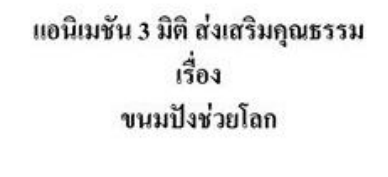 แสดงชื่อเรื่องScene: 1  Shot: 1Time:  hh:mm:ss – hh:mm:ss  Camera: …Sound: … 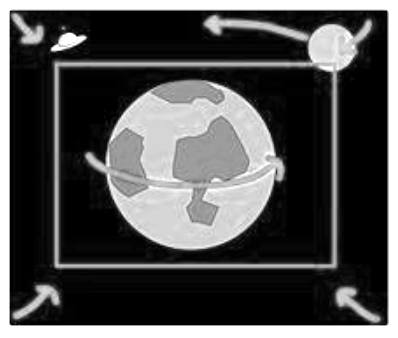 แสดงฉากดาวเคราะห์สีฟ้าScene: …  Shot: …Time:  hh:mm:ss – hh:mm:ss  Camera: …Sound: … StoryboardDescriptionsScene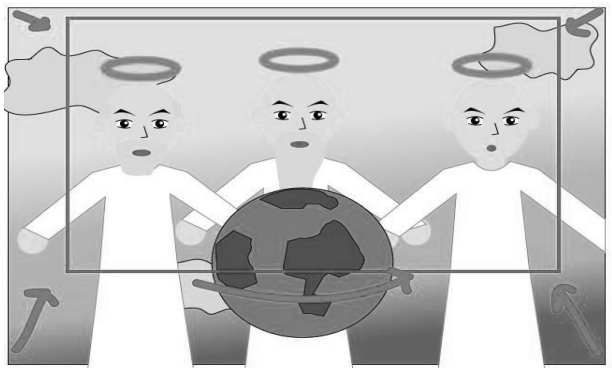 พระเจ้ากำลังประชุมกันScene: …  Shot: …Time:  hh:mm:ss – hh:mm:ss  Camera: …Sound: … 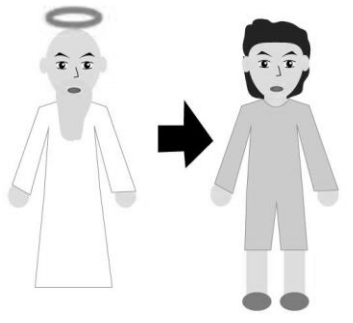 พระเจ้ากำลังแปลงกายเป็น ชายหนุ่มScene: …  Shot: …Time:  hh:mm:ss – hh:mm:ss  Camera: …Sound: … ........รูปภาพตัวละครที่เสร็จสมบูรณ์แล้วด้านหน้า ด้านข้าง และด้านหลังของตัวละคร ตัวที่ 1ฉากและอุปกรณ์ที่เสร็จสมบูรณ์แล้วของฉากที่ 1ซีน (Scene) ในภาพยนตร์แอนิเมชันที่เสร็จสมบูรณ์แล้วซีน (Scene) ในภาพยนตร์แอนิเมชันที่เสร็จสมบูรณ์แล้วหัวตารางหัวตารางหัวตารางหัวตาราง